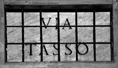  Museo storico della Liberazione – R o m aDomenica 20 gennaio, alle ore 10:00, nello spazio espositivo del primo piano, verrà inaugurata la sala “Roma tra le due guerre”, a cura di Martina Donati e Antonio Parisella.Alle ore 10:30, nell’aula didattica “Arrigo Paladini e Elvira Sabbatini”, Vittorio Emiliani e Matteo Sanfilippo presenteranno il saggio di MARIO SANFILIPPORoma 1922-1943La “città di pietra” sotto il fascismo                                                     (Settecittà ed., Viterbo 2017)Coordinerà Antonio ParisellaMuseo storico della Liberazione 00185 ROMA Via Tasso 145				tel +39.06.7003866, e-mail info@museoliberazione.it, sito web www.museoliberazione.it